My favorite music band is Big Time Rush [BTR]. Their best song is called <<do you want to be famous>> , but my favorite song is << we’re half in there >>. I like them and I listen to their songs in my free time . by George (small-sized group)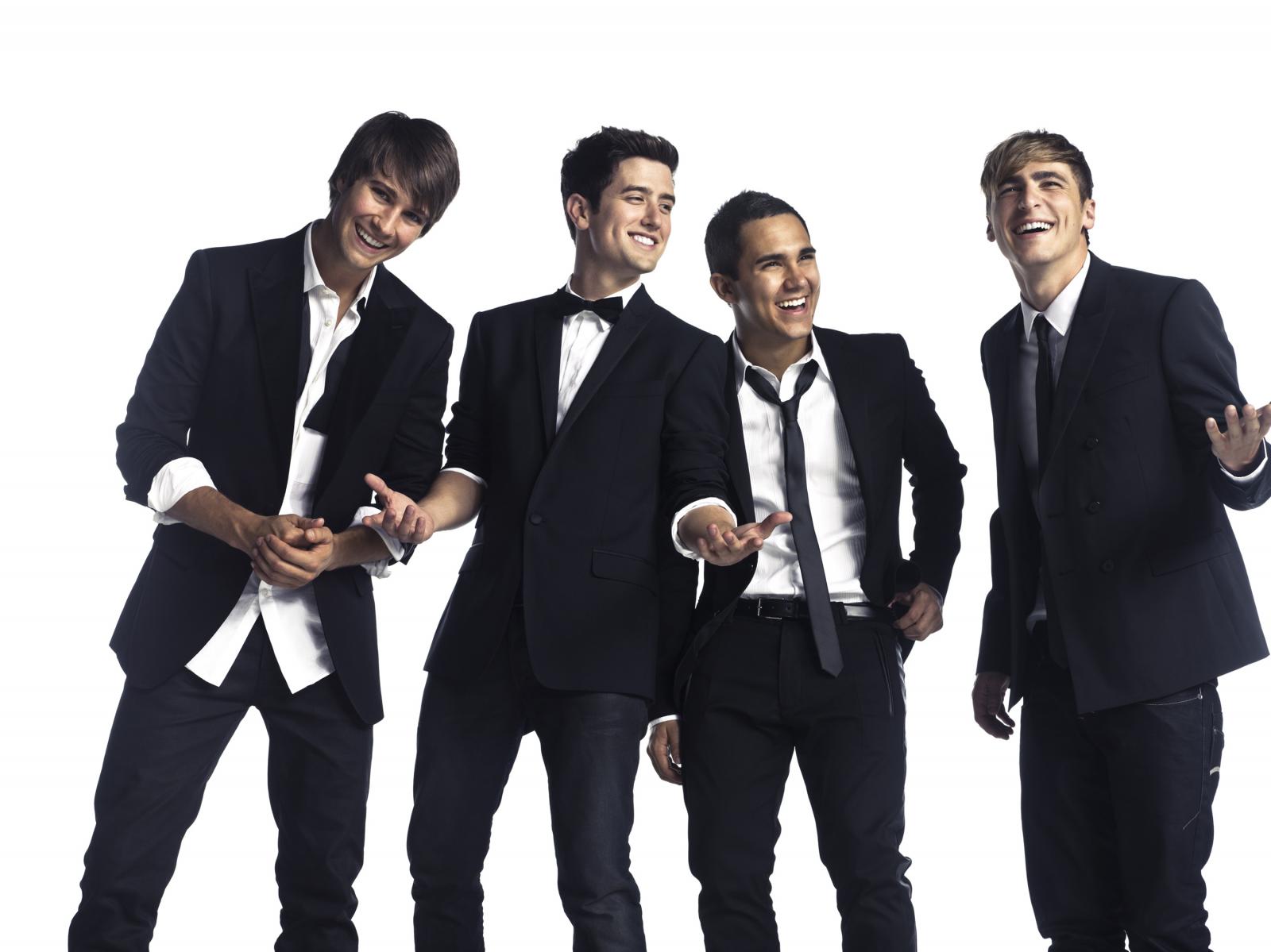 